Предприятие-изготовитель	гарантирует	соответствие	сепаратора	заявленным параметрам, при соблюдении правил эксплуатации, хранения, транспортирования и монтажа! Гарантийный срок эксплуатации сепаратора – 12 месяцев со дня ввода в эксплуатацию!Таблица. Рекомендуемые характеристики решет для очистки зерновых культур.- круглые отверстия; ▬ - щелевидные отверстия; ▲ - треугольные отверстия.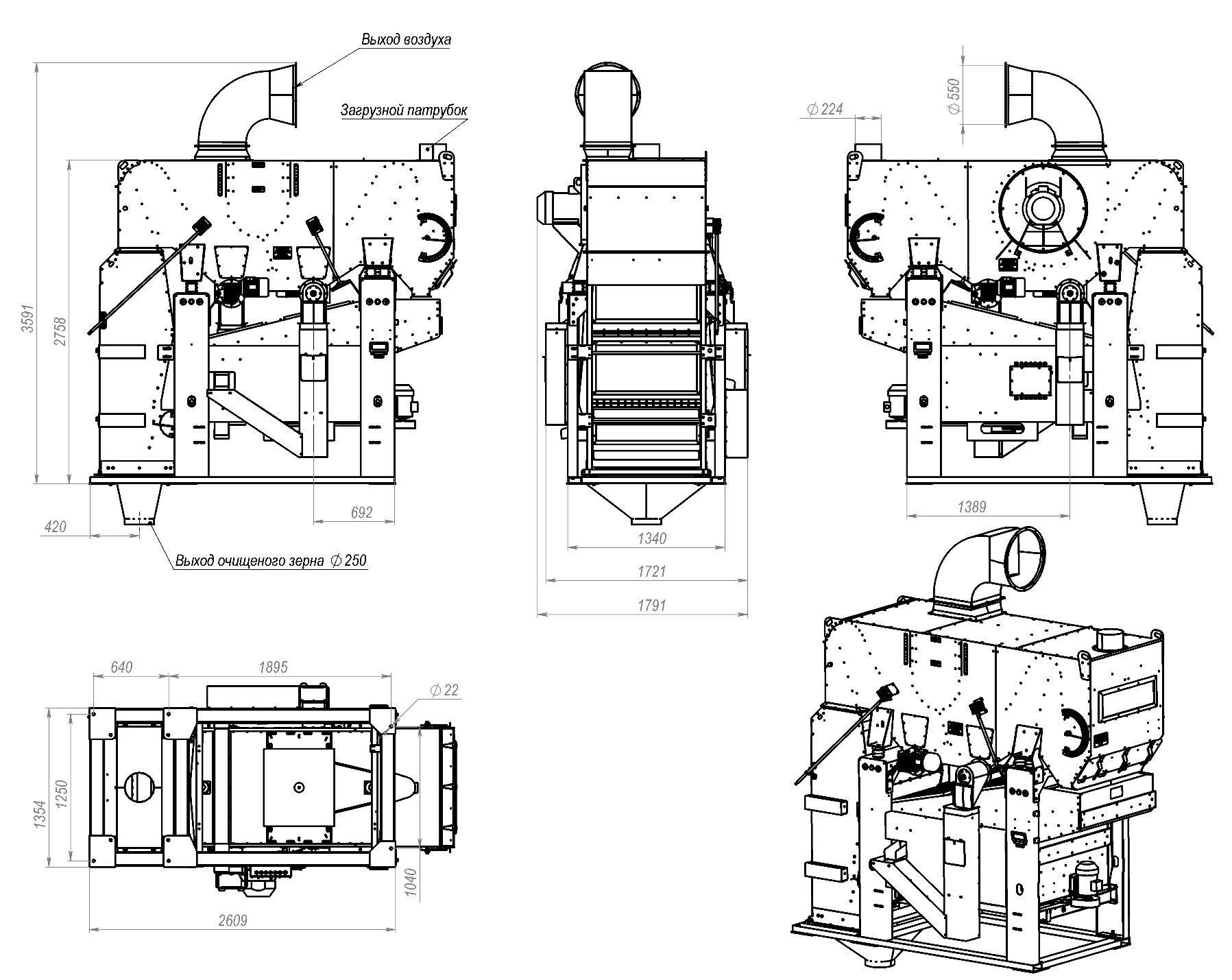 Рисунок 1. Общий вид и габаритные размеры сепаратора РВС – 40.При интеграции сепаратора в уже существующий комплекс по переработке зерна необходимо обратить особое внимание на соединительные элементы РВС-40 с системами мех тока: аспирационная камера Ø550, загрузочная камера Ø220, выгрузная воронка Ø250 – а также на предельные габариты машины. При необходимости наше предприятие может изготовить для Ваших нужд переходники с диаметров труб Вашей системы на диаметры РВС.Цена: 1 932 000 руб. без НДС.2 318 400 руб. с НДС.№Наименование параметраРВС-401Производительность техническая по зерну при влажности до 16% и содержанием сорных примесей до 9%, т/ч, не более:- товарное40- продовольственное30- помольное10- семенное102Масса, кг, не более22003Установленная мощность, кВт:привод решетного станапривод вентиляторапривод шнеков1,1110,75*24Дробление зерна (семян), процентов, не более0,085Расход воздуха, м3/ч, не менее12 0006Типы используемых решетс ОВС-25 790х990Элеваторный режимЭлеваторный режимСеменной режимСеменной режимВерхнееПодсевноеВерхнееПодсевноеПшеница, рожь○ 12,0...16,0▬ 6,0...8,0▬ 2,0...2,4▬ 3,5...5,0○ 6,0...8,0▬ 2,4...2,8Ячмень, рис○ 12,0...16,0▬ 6,0...8,0▬ 2,0...2,6▬ 3,5...5,0○ 6,0...8,0▬ 2,4...2,8Овес▬ 5,0...10,0▬ 2,4...2,8▬ 4,0...5,0▬ 2,2...2,6Гречиха▲ 6,0...12,0○8,0...12,0▲ 3,0...3,5▲5,0...8,0○ 6,0...8,0▲ 3,0...3,5Просо○ 5,0...8,0▬ 3,0...6,0○ 1,1...1,6▬ 1,4...1,8○ 3,0...5,0▬ 3,0...4,0○ 1,2...1,8▬ 1,2...1,8Горох○ 12,0...18,0▬ 5,0...6,0○10,0...15,0▬ 5,0...6,0Подсолнечник○ 12,0...18,0▬ 2,8...4,0○ 4,0...6,0○ 6,0...8,0▬ 3,0...4,0Кукуруза○ 12,0...20,0▬ 2,8...4,0○ 4,0...6,0○ 10,0...16,0▬ 2,8...4,0